Notes 961-970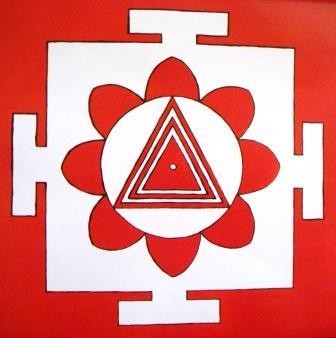 961 What is the secret? The secret is, in terms of the Royal Sacred Initiatic Tradition, the Sa- cred. And it should be added that the Sacred Documents of the Initiates are neither notarized acts nor mysterious pamphlets. They are only symbols, different from the conventional language that is subject to understand something by opposition to its opposite, as above in relation to what is below, or the good as opposed to the bad. That is why, in legal matters, it is customary to resort to prosecutors, defenders and a judge to judge the circumstances in favor of one or the other antagonistic position.When this is not wanted or cannot be understood, it is better to avoid any clarification. For example, the MSMA left a multitude of profound works written to make the Sacred, (the Secret), accessible to people unversed in matters of the Sacred Royal Initiatic Tradition. Some of us have read them in their entirety several times and we always find something more than what we had found before. Why? Because they are a literal and symbolic amalgam, Sacred and real, of what is Life in Being (in the Sacred or secret) and in the Human (in the Real, spatial and temporal). Others have read these works halfway or have understood very little of them and give emphatic opinions publicly, which confuses many people and minimizes the prototypical figure of the Grand Master of the New Age. I have suggested speaking with prudence.The matter of the Secret, Sacred, or Sacred, it turns out, is precisely what sustains the manifestation of what we commonly call Nature, in which the Human and the macrocosmic and microcosmic are included. And why does it have to be Secret or Sacred? Simply because we do not yet have enough consciousness to understand it. The same thing happens with Scientific, Mystical or any other kind of Secrets, including, of course, the Initiatic ones.For those who are prepared, it is enough to read the MSMA book on "Art in the New Age" to understand the Secret of the Secret Chambers. And what can be said about the mystery of being born, living and dying without knowing why, as it happens to the great majority of Human Beings? You have to pay the price to know it, just as any student pays the price of his future credibility as a doctor through many years of studies and disciplines. Nothing is free for Human Beings in the Universe. I have already said it and repeated it: one must pay the price of human dignity.And by the way, it must be said that one must be cautious with these "Secret" matters because they anger to the point of aberration the people who are not in on the secret. That happened to the Knights of the Temple and more modestly, but no less dramatically, it happened to the MVHM with the violent destruction of the First Secret Chamber of the New Age of Aquarius that he built for an Age of Light, of Wisdom and of Universal Fraternity. I was there and I know what I am talking about. That remains as a warning written in red letters for the new generations of Aquarians. Then, should we be afraid of the Sacred? No. We have to live it and share it without asking for anything in return because the Sacred belongs to all of us and we need to prepare ourselves to take possession of our Divine Inheritance.Will we have to make a new religion? No, please don't. What we need is to prepare ourselves to be truly religious. What we need is to prepare ourselves to be truly religious, each one in his own reli- gion, without wanting to insult others by saying that they are religious. What does it mean to be reli- gious? Well, nothing less than being universal, because the Universe is what unites everything because it maintains the unity of everything within its incalculable diversity. Naturally, each Human Being is an original and unrepeatable project and it is not possible for everyone to think, feel and believe in the same way. So? We must learn to respect each other, without terrorism or utopian promises. We must begin by communicating with each other so that we can realize where we agree and where we hold opposite criteria, in order to reaffirm the coincidences and smooth out, with better information, the differences. We must learn to share in order to grow without diminishing anyone.In this sense, I have supported several Brothers with different ideas who work to overcome conflicts, without making their own consciences give way. I learned this from the MVHM who treated with true kindness his closest disciples who betrayed him in plain sight, and asked respect for the hierarchs who attacked him. I know because I was one of those who took the word of one who declared war on him. I have publicly supported Don Arturo Alvarez Bravo, without knowing him personally, because I perceive that he tries to make people communicate with respect. I think that he has done more for the Universal Fraternity than many others. I put before him the treatment of "Don," as to all, so as not to create conflicts with the matter of the Degrees because there are some who are greater than what has been recognized and... vice versa.The most elementary notion of identity that we human beings have is based on the Instinct of Conservation and on the power to survive. Later this notion of identity becomes moral, intellectual and spiritual to arrive, finally, at the experience of Being. It is at this level of evolution of consciousness that the Degrees of Sacred and Real Initiation appear. It is nothing that depends on anyone's favor, but on one's own effort. The one who knows how to Be can Do without the need for anyone to recognize any Hierarchy.The recognition of an Initiatic Degree implies a great responsibility that no one is obliged to accept Initiatic proselytism is based on elementary political ideas of power that are out of place within an Order of Initiates.To a large extent, the idea of mutual respect for sharing is the basis for the Human Re-Education that the MSMA pointed out to us as a means to raise our consciousness. All the conflicts that Humanity (and the GFU as a human microcosm) is facing are due to the fear of losing what we do not yet have, that is, the Consciousness of Being. The one who has it knows that everything that can happen, good or bad, will happen, but that his Being does not pass because it is eternal. That is to be a Real Initiate. It is necessary to transcend the fear of Non-Self. We All Are, that is the Secret to be discovered in one- self. AUM TAT SAT, say the Yogis (written like this, with an "H" in between).Sat Arhat José Marcelli
January 23, 2008
www.redgfu.net/jmnOriginal text in Spanish:
www.josemarcellinoli.com/2008/pdf/2008_notas_961_970.pdf
Translation by: Marcos Paulo González Otero
email: gmarcosp@gmail.com
www.otero.pw
WhatsApp/Telegram: +52 686 119 4097
Version: 20082022-01
Please feel free to forward opinions and corrections.